Superior Court of Washington, County of KingImmediate Restraining Order (Ex Parte)
and Hearing NoticeUse this form in marriage/domestic partner cases only.  For other cases, use FL Parentage 322, FL Non-Parent 422, or FL Modify 622, depending on the type of case.1. 	This Order starts immediately and ends after the hearing listed below.2. 	Hearing Notice – The court will consider extending this order and the other requests made by the protected person at a court hearing: on:		 at:   *1:00     [  ] a.m. [x] p.m.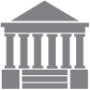 date 	timeat:	All FAMILY LAW MOTIONS HEARINGS are being held virtually, by Zoom.  YOU MUST FOLLOW THESE INSTRUCTIONS TO PARTICIPATE IN YOUR HEARING. The Zoom link for each hearing will be listed on the King County Superior Court website at https://bit.ly/3A7nSIj. Please click on the “Virtual Hearing Links – 1:00 PM Calendar”.  You must check this website to get the correct Zoom hearing link, or, if you cannot access the internet to get the phone number or link, for KNT cases, you must call 206-477-2750 as soon as possible to get the information needed to call in for your hearing. If you get voicemail, please leave a message with your contact information and hearing date, and staff will call you back.  The day of your hearing, log on to the virtual courtroom link or call in to the Zoom number, to be checked in for your hearing between *1:00 PM and 1:30 PM. Hearings will begin promptly at 1:30 PM, and your hearing may start any time between 1:30 PM  – 4:00 PM.  Or, use this QR Code (using the camera function on your smartphone) to access the KCSC website link; scroll down to “Virtual Hearings” and choose the “Virtual Hearing Links – 1:00 PM Calendar” link: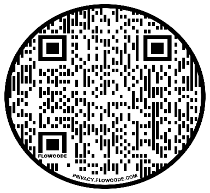 Warning!  If you do not go to the hearing, the court may make orders against you without hearing your side. 3. 	This Order restrains (name): 	Warning!  You must obey this order or you may be jailed.  Violation [of sections 6-8] of this order with actual notice of its terms is a criminal offense under Chapter 26.50 RCW and will subject a violator to arrest.  Violation of any part of this order may result in financial penalties or contempt of court.  This order is enforceable in all 50 U.S. states, the District of Columbia, and U.S. territories and tribal lands (18 U.S.C. § 2265).  4. 	This Order protects (name/s): 	and these children under 18 (if any):5. 	FindingsThe court has reviewed the Motion for Immediate Restraining Order, supporting documents, and any other evidence considered on the record, including 	
	.  The court finds that there would be irreparable harm as described in the Motion if this order is not granted. [  ]	If hearing date is more than 14 days away – There is good cause to keep this order in effect until the hearing date (which is between 14 and 28 days after this order is issued) because (describe the good cause):  [  ]	Other findings: 	Court Orders to the Restrained Person listed in 3:6. 	Do not disturb[  ]	No request made.[  ]	Request denied.[  ]	The Restrained Person must not disturb the peace of the Protected Person or of any child listed in 4. 7. 	Stay away[  ]	No request made.[  ]	Request denied.[  ]	The Restrained Person must not go onto the grounds of or enter the Protected Person’s home, workplace, or school, and the daycare or school of any child listed in 4.[  ]	The Restrained Person must not knowingly go or stay within 	 feet of the Protected Person’s home, workplace, or school, or the daycare or school of any child listed in 4. 8. 	Do not hurt or threaten [  ]	No request made.[  ]	Request denied.[  ]	The Restrained Person must not:Assault, harass, stalk, or molest the Protected Person or any child listed in 4; orUse, try to use, or threaten to use physical force against the Protected Person or children that would reasonably be expected to cause bodily injury.  9. 	Surrender weapons[  ]	Does not apply.  No order entered in section 8 and no request made.[  ]	Request denied and surrender of weapons not required.[  ]	The Restrained Person must follow the Order to Surrender Weapons Issued Without Notice (form All Cases 2-030) signed by the court and filed separately.  Findings – The court finds irreparable injury could result if this order is not issued until the time for response has elapsed.10. 	Care and safety of children until the hearing[  ]	No request made.[  ]	Request denied.[  ]	The (check one or both):   [  ] Petitioner   [  ] Respondent  must not take the children listed in 4 out of Washington state.[  ]	Until the hearing, the children listed in 4 will live with the (check one):   
[  ] Petitioner   [  ] Respondent.[  ]	Other: 	11. 	Protect property [  ]	No request made.[  ]	Request denied.[  ]	The (check one or both):   [  ] Petitioner   [  ] Respondent  must not move, take, hide, damage, borrow against, sell or try to sell, or get rid of any property, unless it is a usual business practice or to pay for basic needs. Both spouses/domestic partners must notify the other about any expenses that are out of the ordinary. 12. 	Do not change insurance [  ]	No request made.[  ]	Request denied.[  ]	The (check one or both):   [  ] Petitioner   [  ] Respondent  must not make changes to any medical, health, life, property, or auto insurance policy that covers either spouse/domestic partner or any child named in 4.  That means s/he must not transfer, cancel, borrow against, let expire, or change the beneficiary of any policy.13. 	Bond[  ]	No bond or security is required.[  ]	The  [  ] Petitioner  [  ] Respondent  must file a bond or post security. Amount:  $	14. 	Other immediate orders [  ]	Does not apply.[  ]	 	15. 	To the Clerk:  Provide a copy of this order and the Law Enforcement Information Sheet to the agency listed below within one court day. The law enforcement agency must enter this order into the state’s database.Name of law enforcement agency where the protected person lives: Ordered. Date 	Time	Judge or Commissioner Presented by:   [  ] Petitioner   [  ] Respondent Sign here	Print name (if lawyer, also list WSBA #)	DateIn re the marriage / domestic partnership of:Petitioner (person who started this case):And Respondent (other spouse / partner):No.                                           KNTImmediate Restraining Order (Ex Parte)
and Hearing Notice(TPROTSC / ORTSC)[x] Clerk’s action required: 2, 15 Child’s nameChild’s nameAgeChild’s nameChild’s nameAge 1.  4. 2. 5. 3. 6.To the Protected Person:  Warning!  You must have this order served on the Restrained Person before it can be enforced.You have a right to have law enforcement serve this order free of charge if restraints are ordered in sections 6, 7, 8, or 9 above.Fill out a Law Enforcement Information Sheet (form All Cases 01.0400) and give it to the clerk. You must have this Order, and the paperwork you filed with the court to get this Order, personally served on the Restrained Person by someone 18 or older who is not a party to this case.  (Do not serve the Law Enforcement Information Sheet on the Restrained person – it is only for law enforcement.)After serving, the server fills out a Proof of Personal Service (FL All Family 101) and gives it to you.  Then: File the original Proof of Personal Service with the court clerk. Give a copy of the Proof of Personal Service to the law enforcement agency listed above.Go to the hearing.Bring proposed orders to the hearing.